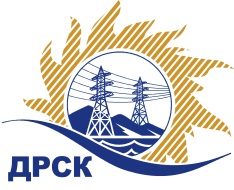 Акционерное Общество«Дальневосточная распределительная сетевая  компания»    (АО «ДРСК»)Протокол № 653/УКС-ВПЗакупочной комиссии о закрытии  закрытого электронного запроса цен на право заключения договора по закупке 2041 (88 лот 3) «Выполнение комплекса проектно-изыскательских и кадастровых работ по оформлению право удостоверяющих, исходно-разрешительных документов на объекты движимого-недвижимого имущества в зоне обслуживания филиала АО «ДРСК» «Хабаровские ЭС», в рамках выполнения мероприятий по подключению новых потребителей до 150 кВт (далее работы) находящихся на территории Хабаровского края.»СПОСОБ И ПРЕДМЕТ ЗАКУПКИ:закрытый электронный запрос цен «Выполнение комплекса проектно-изыскательских и кадастровых работ по оформлению право удостоверяющих, исходно-разрешительных документов на объекты движимого-недвижимого имущества в зоне обслуживания филиала АО «ДРСК» «Хабаровские ЭС», в рамках выполнения мероприятий по подключению новых потребителей до 150 кВт (далее работы) находящихся на территории Хабаровского края.» закупка 2041 (88 лот 3)ПРИСУТСТВОВАЛИ: «____» членов постоянно действующей Закупочной комиссии АО «ДРСК» 2 уровняВОПРОСЫ, ВЫНОСИМЫЕ НА РАССМОТРЕНИЕ ЗАКУПОЧНОЙ КОМИССИИ: О закрытии закупки без определения победителя.РЕШИЛИ:Закрыть закрытый электронный запрос цен  без определения победителя.После корректировки технического задания провести закупочную процедуру повторно.Ирдуганова И.Н.397-147irduganova-in@drsk.ruг. Благовещенск                                   «     » ноября  2015 года Ответственный секретарь Закупочной комиссии:Моторина О.А.  _____________________________